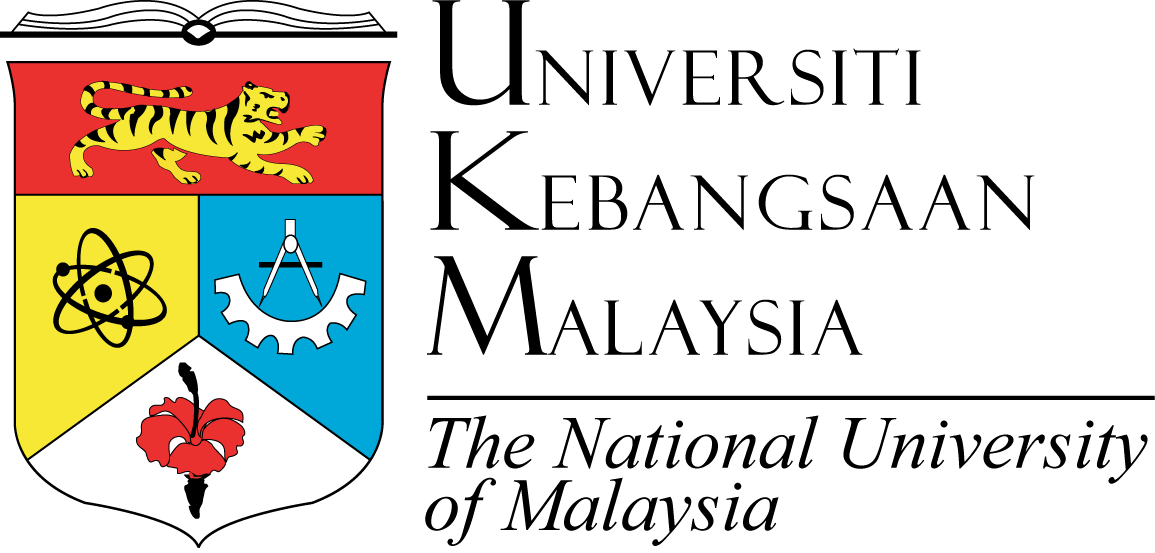 I.  	TUJUANAnugerah ini bertujuan memberi pengiktirafan kepada individu dan PTj yang telah menunjukkan daya inovasi dan kreativiti yang tinggi dalam memberi perkhidmatan berkesan, membangunkan kompetensi dan bakat staf di peringkat PTj atau universiti serta menjadi rujukan pihak berkepentingan.II.	KATEGORI ANUGERAHPentadbir Akademik.Pengurusan & Profesional.Pelaksana.Pusat Tanggungjawab (PTj).III.	KRITERIA ANUGERAH KATEGORI INDIVIDU(PENTADBIR AKADEMIK /  PENGURUSAN & PROFESIONAL / PELAKSANA)Mengamalkan inovasi dalam tugas harian;Melaksanakan perkongsian amalan terbaik;Menghasilkan inovasi yang berimpak tinggi kepada perkhidmatan PTj/ Universiti;Melibatkan diri secara aktif (malim) dalam pembangunan insan dan komuniti; Mendapat pengiktirafan luar;Mempamer kepimpinan yang mendorong tadbir urus berkesan dan berintegriti; Mengamalkan budaya kerja berpasukan;Menjadi rujukan pihak luar terhadap kecemerlangan perkhidmatan.Mewakili Universiti dalam pelbagai bidang sukan,kesenian dan organisasi; danMencapai markah LNPT dan Sahsiah sekurang-kurangnya 90% dan ke atas bagi tempoh tiga (3) tahun ke belakang daripada tahun anugerah.
KATEGORI PUSAT TANGGUNGJAWABMengamalkan inovasi dalam penyampaian perkhidmatan;Melaksanakan dan menjadi rujukan pihak luar bagi program pembangunan kompetensi dan bakat staf yang berimpak tinggi di peringkat PTj atau Universiti; Menjadi rujukan pihak luar terhadap penyampaian perkhidmatan di peringkat PTj; Mengamalkan budaya kerja berpasukan dan jaringan strategik; danKeutamaan diberikan kepada PTj yang stafnya mencapai sasaran 42 jam/                 7 hari menghadiri kursus pada tahun penilaian:PTj kecil (bilangan staf di bawah 50 orang) – 100% pencapaian PTj sederhana (bilangan staf 51 – 100 orang) – 90% pencapaianPTj besar (bilangan staf 101 ke atas) – 85% pencapaianIV.	SYARAT PERMOHONANAnugerah ini terbuka kepada:Mana-mana staf UKM yang telah berkhidmat dengan UKM sekurang-kurangnya lima (5) tahun, secara individu yang telah berkhidmat menjalankan kegiatan yang berinovasi tinggi dan mempamer sifat kepimpinan yang berinovatif pada tarikh tutup pencalonan;PTj  yang telah menjalankan kegiatan yang berinovasi dalam pembangunan kompetensi dan bakat di peringkat PTj secara keseluruhannya;Penyertaan hendaklah melalui borang pencalonan yang telah disediakan. Kaedah pencalonan adalah seperti berikut;Mencalonkan diri sendiri; atauDicalonkan oleh rakan sekerja; atauDicalonkan oleh Ketua PTj / Jabatan.Pencalonan mestilah disokong dengan bukti yang perlu disertakan bersama borang pencalonan. Dokumen yang dianggap sebagai bukti merangkumi keratan/salinan media cetak, rakaman, tapak laman sesawang, sijil, surat dan lain-lain yang sesuai;Borang pencalonan yang lengkap hendaklah sampai kepada Urus setia Anugerah Bitara Prakarsa sebelum atau pada tarikh yang dimaklumkan dalam hebahan oleh Urus setia Induk.Calon yang disenarai pendek akan dijemput untuk membuat bicara tuntas (pitching) kepada Panel Penilai.Keputusan juri adalah muktamad.VI.	URUS SETIABorang penyertaan yang lengkap hendaklah disampaikan kepada:Urus Setia Anugerah Bitara Prakarsad/a Pejabat PendaftarJabatan PendaftarAras 5, Bangunan Canselori(U/P: Encik Muhammad Amirul Abdul Razak)KATEGORI (sila tanda  pada kotak yang berkenaan)Pentadbir Akademik				Pengurusan & ProfesionalPelaksanaMAKLUMAT PEMOHON Nama:      ________________________________________________________No. UKM (Per): ___________________________________________________Jawatan Hakiki:___________________________________________________Jawatan Pentadbiran: ______________________________________________Fakulti/Institut/Pusat/Jabatan:_________________________________________No. Tel:__________________________________________________________Alamat e-mel: ____________________________________________________ MAKLUMAT PERKHIDMATANTarikh Mula Berkhidmat: ____________________________________________Kelayakan Akademik Tertinggi : ______________________________________Bidang Pengkhususan/Tugas: (Sila lampirkan) Markah KPI Bagi Tempoh Tiga (3) Tahun Kebelakang : ______ (2020) /______ (2019) / ______ (2018)Tindakan Tatatertib:	              Tiada                 Pernah Anugerah Perkhidmatan Cemerlang:  ______ kali Tahun: __________________ Anugerah di Peringkat Universiti / Komuniti / Kerajaan Persekutuan/Negeri, Antarabangsa, Persatuan, Badan Ikhtisas:       (sertakan sijil/surat berkenaan)Sumbangan Menerusi Kreativiti dan InovasiPenglibatan Lain (Contoh: Perunding / Penilai / Pencermah / Ahli Penasihat / Jawatankuasa Kepada Badan Kerajaan atau Swasta / Penyertaan Dalam Bidang Sukan / Kesenian / Organisasi / Badan Sukarela Keahlian Dalam Setiap Badan Profesional)PERAKUAN PEMOHONSaya mengaku bahawa semua maklumat berkaitan yang diberikan adalah benar.            ___________________	Tandatangan Pemohon                                      Tarikh:     V.	ULASAN KETUA JABATAN	________________________________________________________________	________________________________________________________________	________________________________________________________________	________________________________________________________________	_______________________Tandatangan Ketua Jabatan                        	Tarikh:Sila lampirkan CV/Biodata/Latar Diri calon dan senaraikan anugerah/ pingat/ hadiah/sijil, kursi/zamalah, gelaran kehormat / ijazah kehormat, penaungan / jawatan /keanggotaan yang diterima.MAKLUMAT PEMOHON Nama:      __________________________________________________________No. UKM (Per): ______________Fakulti/Institut/Pusat/Jabatan:_________________________________________Alamat e-mel: ________________________No.Tel. untuk dihubungi:___________MAKLUMAT SOKONGAN PENCALONANMaklumat sokongan pencalonan berdasarkan kriteria anugerah (berserta bukti). Sila lampirkan sebarang dokumen lain yang dapat menyokong pencalonan ini (jika ada). II. 	PERAKUAN PEMOHONSaya mengaku bahawa semua maklumat berkaitan yang diberikan adalah benar.          ___________________	Tandatangan Pemohon                                      Tarikh:BilAnugerah / PengiktirafanPeringkatBilPerkara / ProjekPeringkatPerananBilPerkara / ProjekPeringkatPerananBil.PerkaraSila tanda  pada kotak yang berkenaan1.Senarai program pembangunan bakat dan dampak program.2.Senarai projek yang didaftarkan dalam e-Inovasi dan pencapaian.3.Senarai aktiviti kerja berpasukan dan jaringan strategik.4.Sijil penghargaan, keratan / salinan media cetak, rakaman, tapak laman sesawang, dan lain-lain).5.Maklumat peratus pencapaian staf menghadiri kursus pada tahun penilaian.